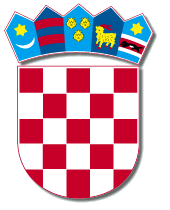 REPUBLIKA HRVATSKAPRIMORSKO-GORANSKA ŽUPANIJA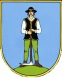          GRAD DELNICEO      Odbor za komunalne poslove, prometno i prostorno uređenje i zaštitu okolišaKLASA: 023-07/21-01/09URBROJ: 2170-6-40-4-22-10Delnice,   9. lipnja  2022.g.ZAPISNIK SA SASTANKASAZIVAČ: Bruno Juranić, predsjednik Odbora za komunalne poslove, prometno i prostorno uređenjeMJESTO: Velika vijećnica Grada DelnicaDAN I DATUM: četvrtak, 8. lipnja 2022.g.,  početak u 15,30 sati, završetak u 17,00 satiPRISUTNI:  1. Bruno Juranić, predsjednik  Odbora,	          2. Davor Košmrlj, član	          3. Goran Rački, članODSUTNI: 1. Branka Zrilić,član	         2. Nenad Vančina, članPredstavnik stručnih službi Grada Delnica: Goranka Kajfeš.DNEVNI RED: Izvješće o izvršenju Programa održavanja komunalna infrastrukture za 2021. godinuIzvješće o izvršenju Programa građenja komunalna infrastrukture za 2021. godinuIzvješće o utrošku komunalne naknade u 2021. godiniIzvješće o utrošku komunalnog doprinosa u 2021. godiniIzvješće o utrošku šumskog doprinosa u 2021. godiniIzvješće o utrošku naknade za zadržavanje nezakonito izgrađenih zgrada u 2021. godini Izmjene i dopune Programa održavanja komunalne infrastrukture za 2022. godinuIzmjene i dopune Programa građenja komunalne infrastrukture za 2022. godinuIzmjene i dopune Programa utroška šumskog doprinosa u 2022. godiniIzmjene i dopune Programa utroška naknada za zadržavanje nezakonito izgrađene zagrade u prostoru u 2022. godiniIzmjene i dopune Odluke o namjenskom trošenju komunalne naknade za 2022. godinuRaznoSAŽETAK  IZLAGANJA I RASPRAVEPrisutni  članovi  Odbora primili su na znanje Izvješća po izvršenju Programa održavanja i gradnje komunalne infrastrukture za 2021. godinu, te utrošku komunalne naknade, komunalnog doprinosa , utrošku šumskog doprinosa, utrošku naknade za zadržavanje nezakonito izgrađenih zgrada u 2021. godini. Na sva navedena izviješća članovi Odbora nisu imali primjedbi.Također su prisutnim članovima predočene Izmjene i dopune Programa građenja i održavanja komunalne infrastrukture za 2022. godinu uz obrazloženja povećanja iznosa pojedinih aktivnosti. Sukladno Izmjenama i dopunama Programa sačinjene su i Izmjene i dopune  Programa utroška šumskog doprinosa, naknade za zadržavanje nezakonito izgrađenih zgrada u prostoru te Izmjene i dopune Odluke o namjenskom trošenju komunalne naknade za 2022 godinu. Nazočni članovi Odbora na predstavljene Izmjene i dopune Programa nisu imali primjedbi te su sve točke jednoglasno prihvaćene.							Predsjednik Odbora					                          Bruno Juranić,v.r.